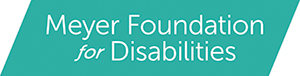 Invites you to the 13th annual 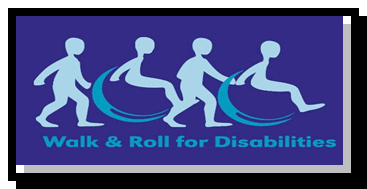 Sunday, March 5, 2017 10:30 amOak View Mall, 2nd floor, by the Food CourtLast year over 300 people came out to Walk and Roll to lend their support.For over fifteen years, the Meyer Foundation for Disabilities (MFD) has funded the Munroe Meyer Institute’s Recreation Therapy Adult Respite and Habilitation Programs.  This center-based program serves participants over the age 21. The program provides weekly recreational activities and social interaction opportunities with high ratios of staff and volunteer support. Activities include cooking, swimming, art projects, social dance, karaoke, holiday theme parties and community outingsMFD has also funded additional opportunities at Rec Therapy to expand their current cooking classes and community outing programs to allow more adults the opportunity to engage in recreational and leisure programs.MFD also partners with community organizations such as Ollie Webb Center, Inc.  to sponsor the only Next Chapter Book Club in Nebraska;  HETRA – carriage driving and helmets;  Nebraska Outdoor Lutheran Ministries (NLOM) for the Jay Novicki Program;   Why Arts?  - to sponsor dance lessons; and the Omaha Public Library Foundation to purchase High Interest-Low Vocabulary books.For more information please visits these websitesMeyer Foundation for Disabilities Website:			www.mfdisabilities.org UNMC Munroe-Meyer Recreational Therapy Dept.: www.unmc.edu/mmi/departments/rt/index.html Ways you can Step Up for Walk & Roll for Disabilities 2017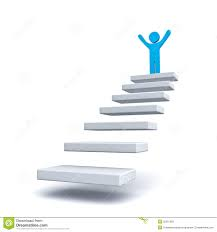 Step 1: Register to Walk and Create a Team                                                                                           You, your family and friends can register as individuals or as a team.   You can register on line at www.mfdisabilities.org after December 1, 2016.  Prizes will be given for teams that have over 20 individuals and the team with the largest number of members.                                                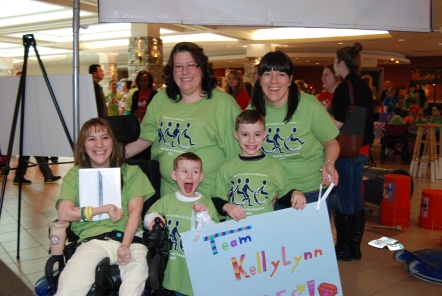 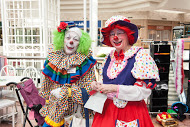 Step 3: Corporate Sponsorship                                                                               Contact local business to be a corporate sponsor.  You can obtain information about corporate sponsorship at info@mfdisabilities.org 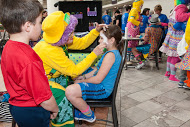 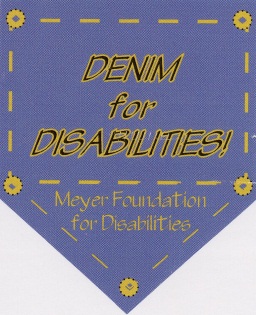 Step 5: Denim for Disabilities                                                                                  Organize a day at your business or place of work to support the Meyer Foundation for Disabilities.  Individuals who make a donation will be able to wear jeans to show their support. MFD will provide stickers for project coordinators. You can obtain information about Denim for Disabilities at info@mfdisabilities.org. calcall 402-559-5771                                                                                                                     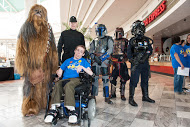 